ODGOVORI NA POBUDE IN VPRAŠANJAPODANA NA 21. REDNI SEJI OBČINSKEGA SVETA OBČINE PREVALJE DNE 25.05.20171. Občinski svetnik Rafael Škufca je podal naslednjo:2. Občinski svetnik Bernard Pačnik je podal naslednje:3. Občinski svetnik Štefan Peršak je podal naslednjo:4. Občinska svetnica Hedvika Gorenšek je podala naslednja:5. Občinska svetnica Karla Oder je podala naslednjo:POBUDO: 1.) Poda pobudo, da se opravljajo mesečne meritve glede vpliva emisij na območju Osnovne šole Franja Goloba Prevalje in Vrtca Krojaček Hlaček. Pove, da iz zdravstvenega kartončka izhajajo podatki, da je obolenje otrok z astmo na državnem nivoju prisotno pri 1,2 % otrocih, na evropskem nivoju nekje 1,5 % otrok, medtem, ko je procent obolelih v Občini Prevalje kar 2,9 %. Občina Prevalje je na tem področju že veliko naredila, kljub vsemu pa je potrebno narediti celoviti pregled in obsežne meritve, saj je zelo pomembno, da se premeri vse, kar bi lahko vplivalo na zdravje otrok. Prevaljski otroci so bili v preteklosti že izpostavljeni veliki količini sevanja pri Osnovni šoli Franja Goloba Prevalje zaradi največje vsebnosti Radona. Predlaga, da se sprejme sklep, da se pri pristojni instituciji naroči izvedba temeljitih meritev in raziskav, ki bodo pokazale dejansko stanje predmetne problematike.   Župan predlaga, da se sprejme sklep, da Občina Prevalje naroči meritve emisij pri pooblaščeni instituciji na območju Osnovne šole Franja Goloba Prevalje in Vrtca Krojaček Hlaček.V času glasovanja je bilo v dvorani 17 svetnikov.S 17 glasovi za, 0 proti, je bil sprejetSKLEP:Občinski svet Občine Prevalje sklene, da Občina Prevalje naroči meritve emisij pri pooblaščeni instituciji na območju Osnovne šole Franja Goloba Prevalje in Vrtca Krojaček Hlaček.ODGOVOR: Na podlagi pobude smo usposobljenim strokovnim institucijam že poslali povpraševanje za izvedbo meritev izpustov na območju OC Lesna. Lastnike Lesne smo tudi uradno pozvali, da Občini Prevalje posredujejo meritve emisij, ki so jih je podjetje dolžno izvajati skladno z zakonskimi predpisi.POBUDI: 1.) Podjetje Lek d.d. se širi in to kot svetnik podpira, saj se s tem povečujejo tudi delovna mesta. Opozori pa, da v Perzonalih ni niti enega otroškega igrala. Dejstvo je, da je v Perzonalih veliko družin in otrok, ki so odrastli ob tej »strupeni« tovarni, prav tako pa je v Perzonalih vedno več mladih družin. Zaradi navedenega želi, da se apelira na podjetje Lek d.d., da v znak dobre volje in obojestranskega zadovoljstva, poskrbi za izgradnjo otroških igral na področju Perzonal. V kolikor Lek d.d. za izgradnjo igral ne bo zainteresiran, apelira na Občino Prevalje, da poskrbi za uresničitev predstavljane ideje, saj so Perzonali edini zaselek na Prevaljah, ki nimajo nobenih otroških igral.2.) Opozori na izvedbo del na otroškem igrišču v Šentanelu, kjer potekajo dela, ki ne morejo biti končana kar čez noč. Bilo bi dobrodošlo, da se pove, kdaj se bo izgradnja na igrišču končala in bi se otrokom do končanja izvedbe del omogočila rekreacija oz. da bi se igrišče začasno postavilo, kjer je le-to možno, saj otroci nimajo niti koša. VPRAŠANJE: 3.) Koliko je bilo pobranih turističnih taks v preteklem letu na območju Občine Prevalje.ODGOVOR: V letu 2016 je Občina iz naslova turističnih taks prejela 3.890,59 €. Poročil je bilo prejetih za 5.746,44 €.ZAHVALO: 1.) Zahvali se g. Bernardu Pačniku, da pomaga pri skrbi za otroke iz Šentanela, ki nimajo nikjer   rekreacijske površine, ki bi jim bila na voljo. ZAHVALO: 2.) Zahvali se Občinski upravi Občine Prevalje, ki je izvedla projekt asfaltiranja ceste proti Suhemu vrhu, saj je to za krajane Suhega Vrha velika pridobitev. POBUDO: 3.) Pove, da je v Občini Prevalje še veliko cest neasfaltiranih, zato želi, da se poveča dinamika hitrosti asfaltiranja, predvsem pa, da bo Občina Prevalje uspešna na kakšnem državnem ali evropskem projektu, da bo asfaltiranje makadamskih cest lahko potekalo hitreje.ODGOVOR: Občina Prevalje redno spremlja in se prijavlja na razpise za pridobitev sredstev tako iz državnega proračuna kot tudi iz evropskih skladov. Razpisov, ki bi občinam omogočale rekonstrukcije in asfaltiranje makadamskih podeželskih cest trenutno ni. Po pridobljenih informacijah tudi v naslednjih letih (so)financiranje države ali EU na tem področju ni predvideno. Tako (vsaj za zdaj) ostaja občinski proračun edini vir za tovrstne investicije in izboljšanje kakovosti življenja na podeželju. POBUDA: 4.) V Šentanelu se je pojavila problematika parkiranja. Pri urejanju zemljišč za čistilno napravo, ki bo v Šentanelu, je prišlo do zamenjave določenih zemljišč. S tem je Šentanel izgubil nepremičnino, t.i. »Pri Plevniku«, ki je bilo prej namenjeno parkiranju. Zaradi tega apelira na Občinsko upravo Občine Prevalje, da bi se našle alternativne nepremičnine, ki bi obiskovalcem Šentanela omogočale parkiranje. ODGOVOR: Občina Prevalje je vstopila v kontakt s pristojnim župnikom iz Župnije Mežica, ki oskrbuje Župnijo Sv. Danijel nad Prevaljami, s katerim želi urediti premoženjsko pravna razmerja, ki se nanašajo na odstranitev stare šole na Šentanelu in na izgradnjo parkirišča za župniščem v skladu z idejno zasnovo razvoja vaškega jedra na Šentanelu.VPRAŠANJE: 1.) Zanima jo, kako je z urejanjem okolice okrog Ljubljanske banke d.d. na Prevaljah. Okolica izgleda neurejeno, zato se je pozanimala in ugotovila, da je zemljišče v lasti Občine Prevalje. Slišala je tudi, da so bili pred časom že izdelani projekti za ureditev predmetnega dela Prevalj, zato prosi, da se okolica na tem delu uredi, kot bi bilo primerno.ODGOVOR: Danilo Vute, tajnik Občine Prevalje, na seji pove, da predmetno zemljišče, ki v naravi predstavlja funkcionalno zemljišče okrog objekta na Trgu 1a, ni v lasti Občine Prevalje. Občinska uprava Občine Prevalje je lastnike opozorila na neurejenost in jih prosila, da ukrepajo.Dodaten odgovor je podan pod točko 5.1.POBUDO:     2.) Poda pobudo glede postavljenega prometnega ogledala pri Ahacu. Tam je postavljeno prometno ogledalo, ki je premajhno. Apelira na Občinsko upravo, da se postavljeno ogledalo zamenja z večjim, saj je na cesti promet pogost in tako majhno ogledalo nikakor ni ustrezno. ODGOVOR: Naročili smo večje ogledalo, ki bo izboljšalo preglednost v križišču in omogočilo varnejše vključevanje udeležencev v prometu na prednostno cesto. VPRAŠANJE:   3.) Postavi vprašanje glede ekoloških otokov, saj opaža, da je odpadkov na vseh ekoloških otokih  po Prevaljah, ogromno. Zanima jo, kaj se je zgodilo, da se odpadki ne odvažajo pravočasno. Apelira na Občinsko upravo Občine Prevalje, da preveri, zakaj se odpadki ne odvažajo  pravočasno in da na to opozori pristojne službe.ODGOVOR: Odpadke z ekoloških otokov redno odvaža JKP Log ob četrtkih in petkih. Posebej odvažajo steklo in kovino ter papir in plastiko. Sprememb v pogostosti odvoza odpadkov glede na prejšnja leta ni. Ob petkih ekološki otoke še dodatno očistijo, vendar je pogosto že naslednji dan izgled ekoloških otokov spet katastrofalen. Dejstvo je, da so v veliki meri za neurejene ekološke otoke krivi posamezni neozaveščeni podjetniki, ki v izogib plačilu odvoza odpadkov odpadke odlagajo na ekološke otoke, čeprav so le-ti namenjeni izključno občanom. S to problematiko smo večkrat seznanili tudi inšpekcijske službe, vendar se stanje ni izboljšalo. Ekološki otok v Spodnjem kraju (pri transformatorski postaji) smo odstranili, saj se je izkazalo, da so najbolj neurejeni ekološki otoki ravno ob prometnejših cestah, saj so najbolj priročni za »črno odlaganje«. V ulicah, kjer stanovalci sami »nadzirajo« čistočo, teh problemov večinoma ni ali pa so bistveno manjši.   POBUDO:        4.) Osnovna šola Franja Goloba Prevalje sodeluje na mednarodnem projektu »Branje ne pozna meja, čitanje ne pozna igralnice«, kjer je bila na obisku v Trnovcu pri partnerski šoli v Varaždinu, kjer jih je svečano pozdravil g. župan in načelnika občine. Župan je med pogovorom prišel na idejo, da bi občine med seboj sodelovale v sklopu evropskega projekta »Evropa za krajane« in zaradi navedenega predlaga, da bi se države Slovenija, Avstrija in Hrvaška skupaj povezale, saj bi na podlagi tega projekta lahko kulturne, športne in vse druge vsebine realizirali skozi finančni dotok evropskih sredstev. Zato predlaga Občinski upravi Občine Prevalje, da razmisli o morebitni vključitvi v omenjeni projekt v letu 2018.VPRAŠANJE:    5.) Vsi svetniki so dobili sporočilo občana iz Leš, ki jim je sporočil, da ni bil zadovoljen z odgovori  občinske uprave, ki so ga podali glede optike in podjetja Telemach. Zaradi navedenega prosi, da se v prihodnje vsem občanom na vprašanja, ki jih zastavijo, podajo tudi odgovori, saj so občani tisti, za katerih dobrobit občina deluje. Predstavi tudi možnost, da se v takšnih primerih občana povabi tudi na Občino Prevalje, kjer se lahko Občinska uprava Občine Prevalje z njim pogovori in tako izve, kaj dejansko ga zanima, zato da lahko občan prejme točne in nedvoumne odgovore. Prosi župana, da poda odgovor, ali na sami seji, ali v pisni obliki občanu.ODGOVORI:Župan Občine Prevalje na seji poda odgovor, da je šele danes izvedel za prošnje občana iz Leš. Pove, da občan želi pridobiti ponudbo drugega operaterja telekomunikacijskih storitev. V skladu z Uredbo Republike Slovenije ni omejitve in lahko katerikoli operater gostuje po infrastrukturi kateregakoli lastnika. Torej lahko vsak zamenja operaterja, ne glede na lastništvo infrastrukture. Torej ne glede na to, da je sistem v upravljanju Občine Prevalje pri Telemachu, lahko vsak občan sam izbira, pri katerem ponudniku storitev bo naročil telekomunikacijske storitve. Zaradi povedanega ne ve, v čem je problem pri zamenjavi in pridobitvi ponudbe drugega operaterja in da bo Občinska uprava Občine Prevalje preverila, zakaj je dobil občan informacije, da zamenjava operaterja ni možna.Aleksander Ristič na seji pove, da lastnik trži telekomunikacijski vod, usluge pa lahko da vsak posameznik ponudniku po lastni želji. Odgovor občinske uprave: Včasih so vprašanja, postavljena po elektronski pošti, preskopa ali s premalo podatki, da bi lahko podali celovit odgovor, ki ga pošiljatelj pričakuje. Predlagamo, da se občan oglasi pri nas in z veseljem mu bomo postregli z razpoložljivimi podatki.  POBUDO:     1.) Pridruži se pobudi, ki jo je podala Hedvika Gorenšek, in sicer za ureditev parkirišča ob podružnici NLB d.d., na katerem je postavljen tudi mlekomat in ponudnik hitre prehrane. Meni, da bi bilo tam smiselno urediti prometni režim, predvsem glede parkiranja, saj se na predmetnem mestu sreča večja količina ljudi in kaj hitro pride po kakšne nezgode. Meni, da bi bila smiselna postavitev prometnega znaka, ki prepoveduje parkiranje ob pročelju hiše pred mlekomatom.ODGOVORI: Zdravko Fajmut na seji pove, da situacija na parkirišču pri mlekomatu ni enostavna in da so zadeve v preteklosti že poskušali rešiti. Nepremičnina, na kateri je postavljen mlekomat je privatno zemljišče in tisti, ki ima le-tega v najemu, da ima na njej postavljen mlekomat, tisti mora tudi zagotoviti parkirišče za kupce mleka. V preteklosti je že bilo kar nekaj energije vložene v ureditev predmetnega prometnega režima, a vendar se Občinski upravi Občine Prevalje ni uspelo dogovoriti in skleniti sporazuma, na osnovi katerega, bi lahko to dodatno zemljišče, na katerem sedaj stoji mlekomat, odkupili od lastnika in tako zagotovili normalen dostop in prometni režim. Problem je, ker je lastnik zemljišča vztrajal pri sklenitvi dolgoročne najemne pogodbe z Občino Prevalje za nesprejemljivo visoko najemnino. Drug problem se pojavi tudi, ker Občina Prevalje ne more vzeti v najem zemljišča za potrebe gradnje gospodarske infrastrukture. Zaradi navedenega se bo potrebno z najemnikom zemljišča, ki ima postavljen mlekomat, dogovoriti o zagotovitvi ustreznega parkirišča. Župan na seji pove, da se bo o tej problematiki obvestilo Svet za preventivo in vzgojo v cestnem prometu  ter Policijsko postajo Ravne na Koroškem, s katerimi se bo poskušala najti skupna rešitev navedenega problema.Odgovor občinske uprave:Okoli večstanovanjskega objekta na naslovu Trg 1a, Prevalje, sta zemljišči parc. št. 260/10 in 260/11 obe k.o. Farna vas, ki sta v lasti vsakokratnega etažnega lastnika. V naravi predstavlja to zemljišče večji del parkirišča na zahodni strani objekta, klopce pri drevesih ob pločniku in glavni cesti, parkirišče na vzhodni strani objekta idr. To pomeni, da je zemljišče, ki je na sliki pobarvano z oranžno barvo, funkcionalno zemljišče k stavbi, s katerim upravljajo vsi lastniki večstanovanjskega objekta skupno (to je banka, trgovina, občina in vsi lastniki stanovanj itd.). Uvoz na parkirišče in del parkirišča ob objektu na naslovu Trg 1, Prevalje (parc. št. 258/0 in 670/0 obe k.o. Farna vas), v katerem se nahaja tudi ponudnik sladoledov in hitre prehrane, in na katerem stoji tudi mlekomat, pa je v lasti lastnikov objekta Trg 1, Prevalje (ki ni občina).Pločnik ob cesti pa je del cestišča, s katerim upravlja občina. Gre za privat zemljišče, na katerega ne smemo posegati brez soglasja lastnikov.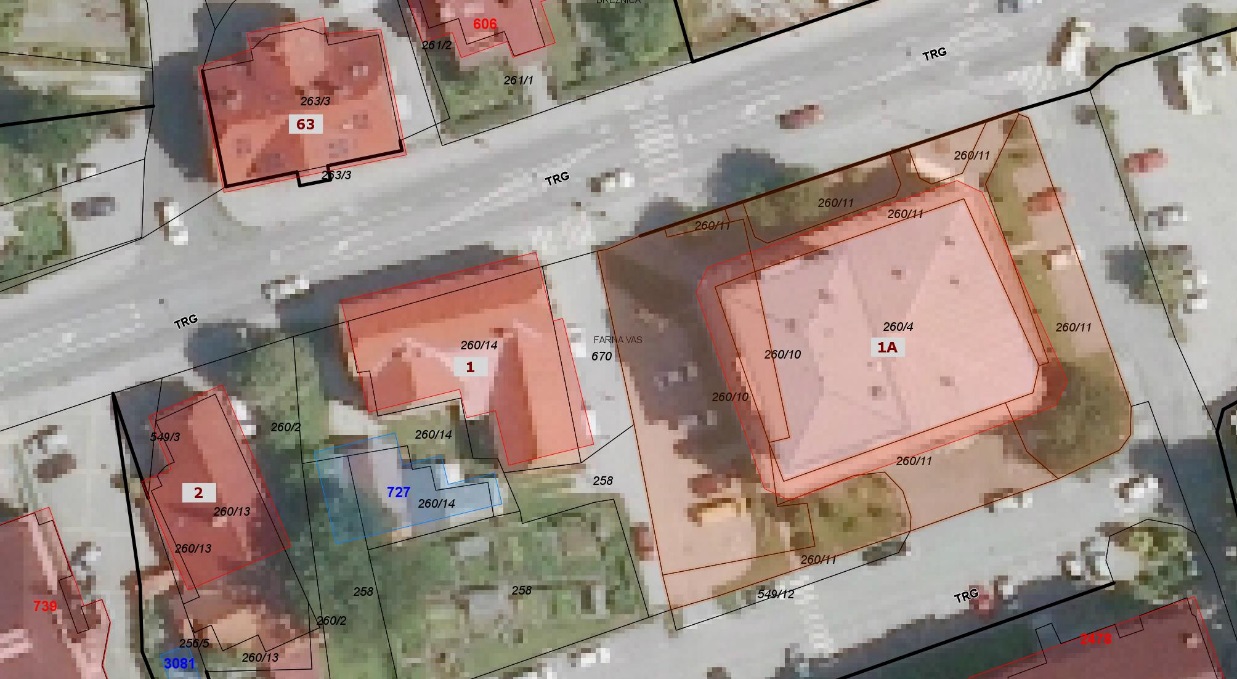 